Services operating during the Christmas period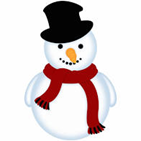 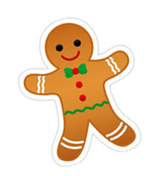 To the residents of Haringey, we know this year Christmas will be a different experience. Many may not be able to connect with loved ones in person. However, this does not mean we are alone in these difficult times. This is a list of services and activities that will still be running over the Christmas period. We hope you enjoy the holidays while staying safe, together we will get through these difficult times.Activities and Virtual Classes Fantastic for families has a list of events as well as online activities for children https://fantasticforfamilies.com/Santa HQ is offering one-to-one video calls with Santa for £30 https://santahq.app/ Disney are offering free tickets to their Frozen takeover in Covent Garden https://www.coventgarden.london/experience/things-to-do/frozen-in-covent-garden/Skylight rooftop are offering NYE events: food must be purchased https://www.skylightbars.com/events/nye-party-at-skylight-tobacco-dock/Support with Christmas presentsThe Selby Food Hub are providing support with Christmas presents for children in Haringey this year. Open Tuesday 2-4pm & Thursday 1.30-3.30pm, The Selby Centre, Selby Road, N17 8JL. Salvation Army are running their Christmas appeal from a few locations in the borough https://www.salvationarmy.org.uk/wood-green or 020  8888  9466 https://www.salvationarmy.org.uk/north-london or 020 76017057.Make a Wish Foundation https://www.make-a-wish.org.uk/wishes/apply-for-a-wish/Prison Fellowship is supporting prisoners in sending their children a Christmas present https://prisonfellowship.org.uk/contact/Christmas mealsUnion Church and Community Centre are providing Christmas dinner for the community on the 25th of December, 11am-4pm. RSVP on 0208 341 3918 or email christmas@unionccc.org.uk. The Antwerp Arms are providing Christmas hampers. Tel: 0783 121 9032 or Email: mab.prospect@tiscali.co.uk.Crisis are hosting a Christmas Day service from the 24-28th of December. For more information visit Join us for Christmas at a Crisis Day Centre | Crisis | Together we will end homelessnessSalvation army Wood Green are holding a seniors Christmas event on the 21st of December 12.30-2pm, 24 Lyminton Road, Wood Green, N22 6JA. Book your place before the 19th of December, Tel: 0208 8889466 Email: paula.knight@salvationarmy.org.uk. Rough sleeping over Christmas Due to the Coronavirus Pandemic Streetlink is now making all referrals to homeless shelters, if you are rough sleeping or know somebody that is rough sleeping refer them to street link immediately on 0300 500 0914. Haringey council will be open to support people who are homeless during the Christmas period, use this link to complete a homelessness referral form https://haringey-live01.rapid-is.co.uk/~?a=homelessrefharIMPORTANT: These referral's are checked Monday-Friday. If you have nowhere to sleep tonight please call 020 8489 1000 if you have any difficulties filling out the form please call 020 8489 1000. IMPORTANT: You can also get support in person at one of the following Customer Service Centres:Marcus Garvey Centre - Library and Customer ServicesTottenham Green Pools and Fitness1 Philip LaneTottenhamN15 4JAorWood Green Library and Customer Services187-197A High RoadWood GreenN22 6XDOpening times: Monday, Tuesday, Thursday and Friday: 9am to 	5pm, Wednesday: 10am to 5pmConnected communities can also offer you support in resolving your housing needs if you need extra support. 020 8489 4431. Crisis Services open on Christmas Day CALM is the Campaign Against Living Miserably, for men aged 15 to 35. Phone: 0800 58 58 58 (daily, 5pm to midnight) or https://www.thecalmzone.net/Samaritans are a confidential support for people experiencing feelings of distress or despair. Phone: 116 123 (free 24-hour helpline) www.samaritans.org.ukRefuge offer advice on dealing with domestic violence. Phone: 0808 2000 247 (24-hour helpline) or www.refuge.org.ukAlcoholics Anonymous is a free self-help group. Its "12 step" programme involves getting sober with the help of regular face-to-face and online support groups (covid restrictions apply) Phone: 0800 917 7650 (24-hour helpline) or www.alcoholics-anonymous.org.ukBarnet, Enfield and Haringey have set up a 24/7 helpline for residents who are experiencing a mental health crisis Phone: 0800 151 0023PAPYRUS (Prevention of Young Suicide) helpline is open from 9-12am. Phone: 0800 068 4141 or Text: 07860039967. SHOUT offer support via text, they are open 24/7. Text SHOUT to 85258.Kooth offer online mental health support to younger people, to join visit https://www.kooth.com/signup/where-do-you-liveIf you are experiencing a mental health crisis and are worried you or somebody you know is a risk to themselves or others call 999 immediatelyBellow we have a list of support service’s please do check what services will be operating reduced hour’s due to Christmas Online Learning•       HALS – Haringey Adult Learning Servicehttps://www.webenrol.com/hals/?page=courses•       Online library offerhttps://www.haringey.gov.uk/libraries-sport-and-leisure/libraries/library-online-services•       Coursera – Free online Courses- career/skills/hobbieshttps://www.coursera.org/•       Edex – Free online Courses- career/skills/hobbieshttps://www.edx.org/•       Future Learn- Free online Courses- career/skills/hobbieshttps://www.futurelearn.com/•       Citylit Skills for Work courses - Free online Courses- career https://www.citylit.ac.uk/courses•       DailyOm- online courses for £12- https://dailyom.com/•       Youtube - Search free Podcasts and audiobooks  https://youtube.comSocial Connections/Networks•       Mutual Aid Groups- Community projects/support      Local area Mutual Aid What's App groups e.g. Tottenham https://www.mutual-aid.co.uk/area/greater-london      Haringey Mutual Aid Facebook grouphttps://www.mutual-aid.co.uk/group/haringey-covid-19-mutual-aid•       Meetup – North London - local online eventshttps://www.meetup.com/topics/north-london/gb/17/london/•       Eventbrite – local events, e.g. Bruce Castle Museum online talkshttps://www.eventbrite.co.uk•       Wise Thoughts- A Pioneering LGBTQI+ & BAME Arts Charity based in Haringey, Londonhttps://wisethoughts.org/•       Haringey Circle Activities to help over 50s in Haringey to connect, get active, keep learning, and stay independent. Help with access to services, e.g.: handymen. 020 3196 1894https://www.haringeycircle.com/•     ‘The Reader’- Online adult reading groupshttps://www.thereader.org.uk/•       HOL- Haringey Onlinehttps://harringayonline.com/•       Thinking Space, a place to talk, listen, reflect, learn about yourself, give and receive support and help develop community well-being.https://tavistockandportman.nhs.uk/care-and-treatment/our-clinical-services/haringey-thinking-space/Contact: jcampbell@tavi-port.nhs.uk•       Aphasia ReConnect - peer support network of people living with aphasia https://aphasiareconnect.org/find-peer-support/support-at-home/virtual-groups/•       The Sofa Singers- online choirhttps://www.thesofasingers.com/•       Reach and connect- service providing information, support and friendship to local people over 50 https://reachandconnect.net/get-support•       Golden Lives- Online activities, free to people over 55https://ho50s.org.uk/golden-lives/Physical Health •       Yoga with Adrienne - Free Online Yoga https://yogawithadriene.com•       Dailyom courses for £12 https://dailyom.com/•       The Good Gym - Contact and connect isolated and lonely older people, ensure the safety of runners and older people, provide and maintain infrastructure for connecting physical activity with volunteering. https://www.goodgym.org/•       Joe Wicks- The Body Coach, https://www.youtube.com/c/TheBodyCoachTV•       Social Prescribers- offers members practical support for managing their own mental health problems. Can refer members to local and non-clinical services, support in a holistic way. https://www.mindinharingey.org.uk/our-services/haringey-wellbeing-network/advocacy-and-social-prescribing/Mental Health •       NHS GO -  https://nhsgo.uk/•       BEH Mental Health Trust - 0300 0200 500 •       Samaritans - Tel: 116123 (24hr) https://www.samaritans.org/•       Mindline - Tel: 0300 330 5464 •       Safe Haven - a mental health crisis support line, open 7 days a week, 5pm-8pm, Tel: 0800 953 0223  •       Hopeline (PAPYRUS) – suicide prevention. Tel: 0800 068 4141 https://www.papyrus-uk.org/•       SHOUT - Text 85258  https://giveusashout.org/ •	Reach and Connect - Telephone befriending https://reachandconnect.net/get-support•       IAPT - Adult improving access to psychological therapies https://www.england.nhs.uk/mental-health/adults/iapt/•       Kooth 11-18 year olds mental health – text based counsellor chat https://www.kooth.com/•       Thinking Space, a place to talk, listen, reflect, learn about yourself, give and receive support and help develop community well-being.https://tavistockandportman.nhs.uk/care-and-treatment/our-clinical-services/haringey-thinking-space/Contact: jcampbell@tavi-port.nhs.ukSpiritual support•       Atheisthttps://www.sundayassembly.com/•       Buddhismhttps://www.northlondonbuddhistcentre.com/•       Judaism (Orthodox)https://www.muswellhillsynagogue.org.uk/•       Judaism (liberal)https://www.crouchendchavurah.org/•       Roman Catholichttps://parish.rcdow.org.uk/stamfordhill/•       Church of Englandhttps://www.churchofengland.org/news-and-media/church-online•       Islamhttp://www.londonislamicculturalsociety.org/Food•       National supermarket priority delivery slots & Food Boxes•       Local food delivery – Shops offeringhttps://www.google.com/maps/d/viewer?mid=14rOeGmLHPU6NSivtmNrgSKfnD3rxg5SH&ll=51.59005762864418%2C-0.09033324672852316&z=5•       Food Banks https://www.haringey.gov.uk/covid-19/foodbanks•       Selby Centre, Selby Road, N17 8LJ. Tuesday 2-4pm & Thursday 1.30-3.30pm. No voucher/referral needed. •       The Community Food Hub, Tottenham Town Hall. N15 4RY. Monday, Wednesday, Friday 5-6pm & Saturday 4-5pm. No voucher/referral needed. •       Antwerp Arms - hot meals/food bagsTel: 0783 121 9032 or Email: mab.prospect@tiscali.co.uk•       Bags of Taste - online cooking classes https://www.bagsoftaste.org/•       Connected Communities - Direct Local Area delivery by exception. Tel: 0208 489 4431Digital Support Services•       Coffee and Computers - offer 1:1s on the phone to help residents use technologyhttp://coffeecomputers.org/•       Generation Exchange - give device, teach how to use, have 85 volunteers, need grantshttps://generationexchange.org.uk/Finance and Legal•       Citizens Advice – Tel: 0300 3301 187•       Haringey Law Centrehttps://haringeylawcentre.org.uk/•       Shine - free energy advice service for Londonershttps://shine-london.org.uk/•       Discretionary Housing Scheme  https://www.haringey.gov.uk/council-tax-and-benefits/housing-benefit-and-council-tax-reductions/discretionary-housing-payments-dhp•       Connected Communities – support. Tel: 0208 489 4431Employment•       Haringey Works – Employment supporthttps://www.haringey.gov.uk/jobs-and-training/haringey-works •       Project 2020- Homes for Haringey- Employment supporthttps://www.homesforharingey.org/you/project-2020/employment-and-training-advice•       Haringey Council - Starting your own businesshttps://www.haringey.gov.uk/business/advice-and-support/starting-new-business•       OIF - Opportunity Investment Fund- Starting your own business, Tottenhamhttps://tottenham.london/OIF•       Online English teaching platforms - Google search: Italki, Preply, Langu.. (teaching qualifications not necessary)Medication•       Emergency volunteer delivery through Connected Communities, Reach and Connect, The Good Gym and Haringey CircleRecovery and Rehab•       Alcoholics Anonymous online meetingshttps://www.alcoholics-anonymous.org.uk/AA-Meetings/Find-a-Meeting/online •	HAGA Alcohol online services support for Haringey residentshttps://humankindcharity.org.uk/service/haga-alcohol-service•       Cocaine Anonymous online meetingshttps://meetings.cocaineanonymous.org.uk/meetings/?tsml-type=ONLINE•       Bubic support for drug users, ex-drug users, family and friends.https://www.bubic.org.uk/•       The Grove- Haringey - support for Haringey residentshttps://www.humankindcharity.org.uk/service/the-grove•       Adfam- national charity tackling the effects of alcohol, drug use or gambling on family members, friends, carers https://adfam.org.uk/Social Care and Carer Support•       Dementia services - i.e. Admiral Nurseshttps://www.dementiauk.org/get-support/admiral-nursing/•       Home from Hospital Service - free practical commonsense support for up to six weeks after discharge from hospitalhttps://www.home-from-hospital-care.org.uk/•       'Direct Dial' between North Mid Hospital and Connected Communities Tel: 0208 489 4431Homelessness•       Haringey Housing Options- https://www.haringey.gov.uk/housing/housing-options/renting-home-private-landlord•       Thames Reach - Outreach teamhttps://thamesreach.org.uk/what-we-do/response/outreach-services/•       St Mungo’shttps://www.mungos.org•       St Ignatius Housing Association- Providing accommodation based supported housing to single homeless people who are assessed as vulnerable by the Haringey Council. http://haringeyadvice.org.uk/advice/providers/st-ignatius-housing-association•       YMCAhttps://www.ymca.org.uk•       Streetlink- Connecting rough sleepers to local serviceshttps://www.streetlink.london/Streetlink_London_HomePageDomestic Abuse•       Hearthstone (all genders). 020 8888 5362Hearthstone.domesticviolence@homesforharingey.org•       Nia (women only). 0300 012 0213HaringeyIDVA@niaendingviolence.org.uk•       Solace (women only). 020 8885 3557Email: Haringey.fs@solacewomensaid.org•       Imece (specialist support for BAMER women, particularly Turkish, Kurdish, and Turkish Cypriot). 0207 354 1359Email: vawgreferral@imece.org.uk•       Latin American Women’s Rights Service (LAWRS). 0207 336 0888Email: referrals@lawrs.org.uk•       Kurdish and Middle Eastern Women’s Organisation (KMEWO) 020 7263 1027. Email: Info@kmewo.com•       Galop (specialist support for all genders who identify as LGBT+). 0207 704 2040. Email: referrals@galop.org.uk•       National Domestic Abuse Helpline (24/7 Support). 0808 2000 247Sexual Violence and Abuse•       North London Rape Crisis (support for women and girls aged 13+ who have experienced any form of sexual violence at any time in their lives)0808 801 0305rapecrisis@solacewomensaid.orgStalking•       Paladin 020 3866 4107 Info@paladinservice.co.ukModern Slavery and Human Trafficking•       Haringey Modern Slavery Coordinator020 8489 1802 modernslavery@haringey.gov.ukHarmful Practices Female Genital Mutilation•       FORWARD  020 8960 4000 forward@forwarduk.org.uk•       LAWRS (specialist support for first and second generation Latin American women)0207 336 0888 referrals@lawrs.org.uk